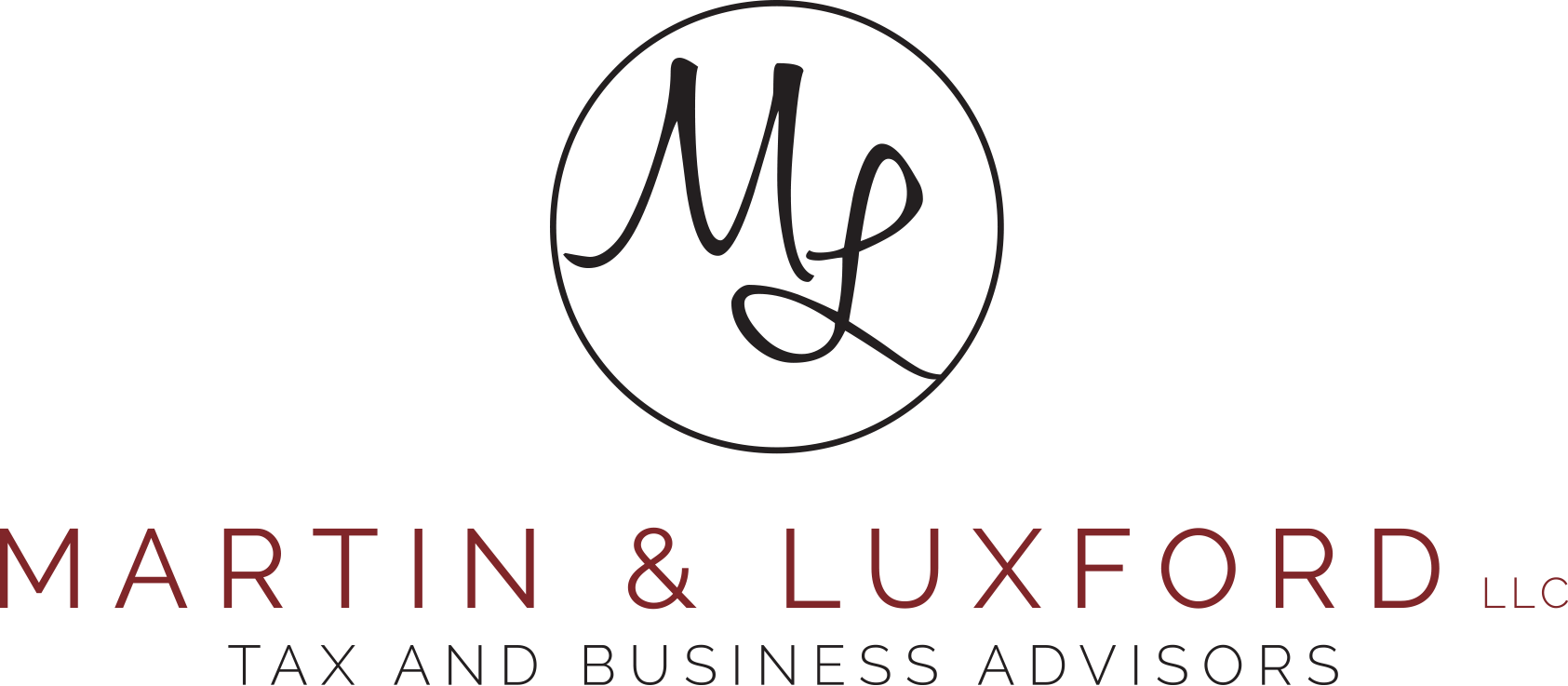 2021 Tax seasonWow-what a year! We are happy to be starting the 2021 tax season and hope you are doing well.  We have some changes happening this season and some reminders as well!We will not be conducting face to face meetings this year. It is not a change that we are happy about, but we feel it’s necessary.  The truth is we have a lot of work to do in a short amount of time, and we need to, as best we can, stay healthy and not close the office for quarantining.You have options! You can get us your information by using the Client Portal we put into place last year, dropping it off at our office, or by mailing it in.We will reach out during the process with any questions or missing information requests.  Once you have your completed returns in hand, the review option will be available either through ZOOM or telephone.        What’s New        We are growing thanks to you! We want to welcome our new staff members:Brenda Fischvogt was with us last tax season but is joining us full time.  She is excellent at preparing individual and business tax returns.  She is very helpful and a wealth of knowledge because of her many years of experience.Chris Gray is a welcome asset to our practice.  His experience in his family business and the corporate accounting world will be helpful to our practice and our clients!Anna Dennis is our new administrative assistant.  You will find her friendly, helpful, and full of energy!Dan VanLiere is a retired CPA (as much as an accountant can retire!) joining us on a part-time basis.  His years of experience in his firm are helpful to us.  You most likely will not interact with him often but know he is behind the scenes, helping us continue with quality control.Of course, we also have our long term staff members too. Check out our website www.martinluxford.com to see the whole crew.        Online invoice payment option will be available soon on our website: www.martinluxford.comRemindersPlease like our Facebook page.  We use it as a method of communication.  We share changes in the tax code, office changes, filing reminders, and great articles.If you did not use the portal last year but would like to this year, please email Anna at adennis@martinandco.net for an invite.Do not leave sensitive information on our voicemail system. Once again, this year, Janel will be helping the tax accountants collect missing information.     Just like last year, the signed Form 8879 and our invoice payment will be requested before the returns are electronically filed for you. We rely on you to provide your tax documents to us.  During our busy tax season, we cannot remind our clients that you have not given us your tax packet for us to begin the tax preparation.